Załącznik numer 1 do zapytania ofertowegoPrzedmiot zamówienia:Przedmiotem zamówienia jest dostawa materiałów i sprzętu niezbędnych do przeprowadzenia konkurencji Wall and Floor Tiling (Układanie płytek i podłóg) realizowanej podczas wydarzenia EuroSkills 2023 Gdańsk. Wykonawca dostarczy zamówienie w całości do Gdańska na teren Międzynarodowych Targów Gdańskich Spółki Akcyjnej (ul. Żaglowa 11, 80-560 Gdańsk) lub inne wskazane przez Zamawiającego miejsce. Wykonawca ma obowiązek dostarczyć zamówienie do magazynu, w dokładnie wskazanym przez Zamawiającego budynku.W każdym kartonie powinien znajdować się osobny produkt. Każdy karton/paleta powinien być opisany: nazwa konkurencji, produktu, liczba produktów.Zamawiający wymaga, by zaoferowane materiały były fabrycznie nowe, pełnowartościowe (Zamawiający nie dopuszcza materiałów powystawowych czy z wadami).Wykonawca dostarczy towar w całości, we wskazane przez Zamawiającego miejsce nie wcześniej niż 8 sierpnia 2023 i nie później niż 25 sierpnia 2023 r. *Zdjęcia powyższych przedmiotów są poglądowe i ich marki są niewiążące. 1KLEJ DO BETONU KOMÓRKOWEGO Opis Zaprawa klejowa do betonu komórkowego do bloczków o grubości – 150 mm.WagaWorek 25kg ; Dopuszczalna tolerancja +/- 10% KolorDowolny Zdjęcie poglądowe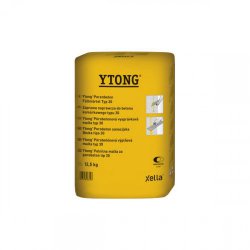 Ilość182TYNK GIPSOWY RĘCZNY Opis Ręczny tynk gipsowy stosowany do wyrównania krzywych ścian, otynkowania glifów wokół nowo wstawionych okien lub drzwi, lub do wypełnienia bruzd, które powstały podczas wymiany instalacji elektrycznej lub wodno-kanalizacyjnej.Waga25kg ; Dopuszczalna tolerancja  +/- 10% KolorDowolny Zdjęcie poglądowe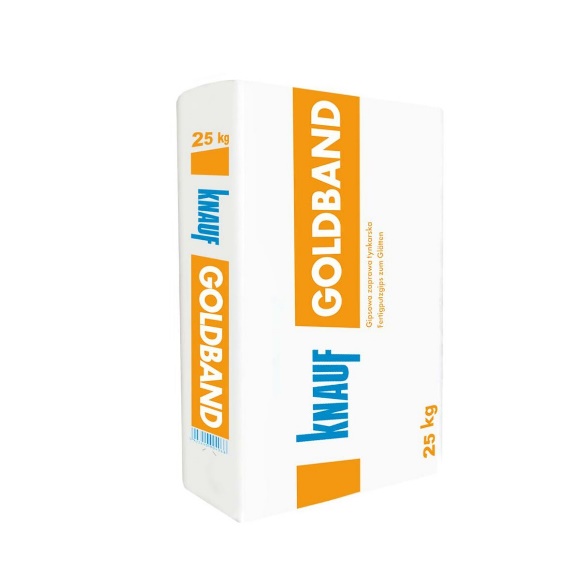 Ilość273GRUNT GŁĘBOKO PENETRUJĄCY Opis Grunt głęboko penetrujący. Preparat do powierzchniowego wzmacniania wszystkich nasiąkliwych podłoży.  Służy do gruntowania podłoży (ścian, podłóg, sufitów) wewnątrz i na zewnątrz budynków przed mocowaniem płytek ceramicznych, wylewaniem posadzek, mocowaniem wykładzin podłogowych, tapetowaniem, szpachlowaniem, malowaniem czy mocowaniem płyt izolacji termicznej.Pojemność 1l ; Dopuszczalna tolerancja +/- 10%KolorDowolny Zdjęcie poglądowe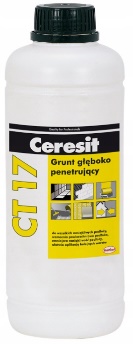 Ilość94NAROŻNIK TYNKARSKIOpis Narożnik z blachy stalowej ocynkowanej Wymiary 3x3x250cm ; Dopuszczalna tolerancja +/- 10%KolorSrebrnyZdjęcie poglądowe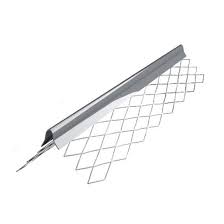 Ilość185LISTWA TYNKARSKA Opis Stalowa listwa tynkarska Do precyzyjnego nakładania określonej grubości tynku;Stosowana jako listwa dylatacyjna i prowadnica do wylewek;Wymiary: 10 mm x 23 mm Wymiary Długość 250cm ; Dopuszczalna tolerancja +/- 10%Zdjęcie poglądowe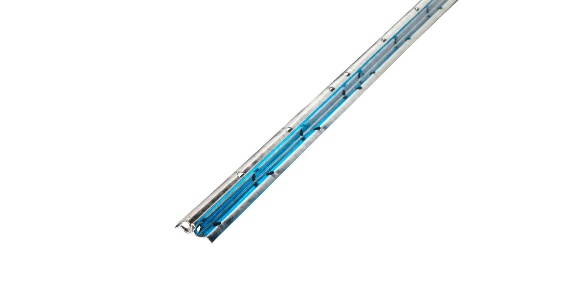 Ilość9